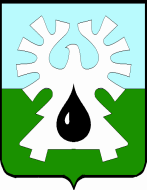 МУНИЦИПАЛЬНОЕ ОБРАЗОВАНИЕ ГОРОД УРАЙ        ХАНТЫ-МАНСИЙСКИЙ АВТОНОМНЫЙ ОКРУГ - ЮГРА        ДУМА ГОРОДА УРАЙ        РЕШЕНИЕот 26 мая 2016                                                                                        №40О внесении изменений в порядок проведения конкурсапо отбору кандидатур на должность главы города УрайРассмотрев представленный председателем Думы города Урай проект решения Думы города Урай «О внесении изменений в порядок проведения конкурса по отбору кандидатур на должность главы города Урай», Дума города Урай решила:1. Внести в подпункт 2 пункта 22 порядка проведения конкурса по отбору кандидатур на должность главы города Урай, установленного решением Думы города Урай от 25.06.2015 №70, следующие изменения:1) слова «К заявлению прилагаются» заменить словами «Вместе с заявлением предоставляются»;2) дополнить подпунктом «г» следующего содержания:«г) если кандидат менял фамилию, или имя, или отчество, - копии соответствующих документов».2. Опубликовать настоящее решение в газете «Знамя».Председатель Думы города  Урай                   Глава города Урай     _____________ Г.П. Александрова			   _____________ А.В. Иванов								  «____» ______________ 2016 